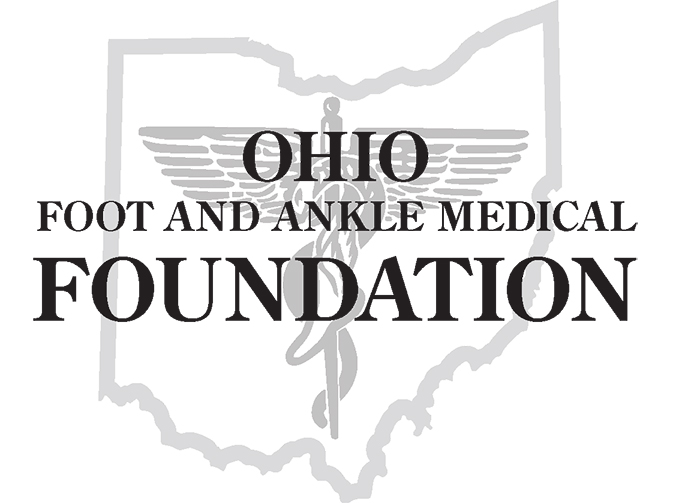 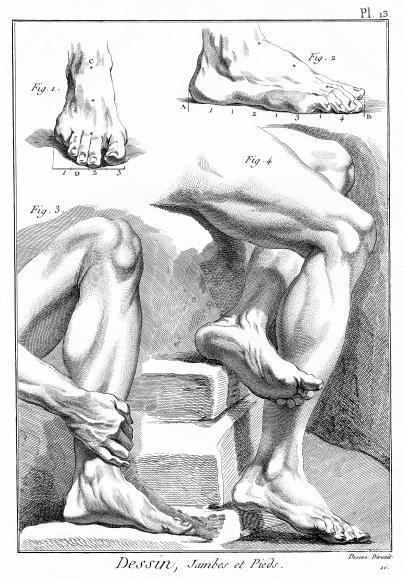    2021 Abstract Poster Competition Application for Participation

Complete this application and remit with a pdf copy of the poster by March 12, 2021. Email to: Luci Ridolfo: lridolfo@ohfama.org  
GENERAL INFORMATION:Name(s) of Author(s): __________________________________________________________________________________________________________________________________________Representative Phone Number: _______________________ Email: _______________________Residency Program: _____________________________________________________________Residency Director: _____________________________________________________________Author or group representative sign below, verifying that (a) the research poster submitted is original work, (b) the author/authors DO NOT have a conflict of interest in submitting this paper 
(see “Guidelines”) and (c) all patient information has been removed according to HIPAA regulationsAuthor or Group Representative: __________________________________   Date: __________

 All applications must be signed by the Residency Director to verify this poster has been reviewed for content and authenticity

Residency Director Signature: _____________________________________ Date: __________POSTER INFORMATION
(please note this information may be typed and submitted via email)Category for Evaluation (must select one):   ____Case Study 	____Scientific Poster

Title: _____________________________________________________________________________________________________________________________________________________________________
Authors: __________________________________________________________________________________________________________________________________________________________________
Format: ______________________________________________________________________________
Length of follow-up (minimum 10 months prior to submission): _________________________________
Level of Evidence: _____________________________________________________________________
Classification: ________________________________________________________________________Purpose: ________________________________________________________________________________________________________________________________________________________________________________________________________________________________________________________________________________________________________________________________________________________________________________________________________________________________________________________________________________________________________________________________________________________________________________________________________________________________________________________________________________________________________Methodology: ____________________________________________________________________________________________________________________________________________________________________________________________________________________________________________________________________________________________________________________________________________________
Procedures: ___________________________________________________________________________________________________________________________________________________________________________________________________________________________________________________________________________________________________________________________________________________________________________________________________________________________________________________________________________________________________________________________________________________________________________________________________________________Results: ______________________________________________________________________________________________________________________________________________________________________________________________________________________________________________________________________________________________________________________________________________________________________________________________________________________________________________________________________________________________________________________________Discussion: ______________________________________________________________________________________________________________________________________________________________________________________________________________________________________________________________________________________________________________________________________________________________________________________________________________________________________________________________________________________________________________________________